ΘΕΜΑ: Καταγραφή στοιχείων σύμφωνα με την με αρ. πρωτ. ............. εγκύκλιο «Υποβολή προτάσεων για ίδρυση Τμημάτων Ένταξης (Τ.Ε.) σε δημόσιες σχολικές μονάδες Πρωτοβάθμιας και Δευτεροβάθμιας Εκπαίδευσης, Γενικής και Επαγγελματικής Κατεύθυνσης»Σας διαβιβάζουμε τα ζητούμενα στοιχεία από την Εγκύκλιο με αρ. πρωτ. .........................«Υποβολή προτάσεων για ίδρυση Τμημάτων Ένταξης (Τ.Ε.) σε δημόσιες σχολικές μονάδες Πρωτοβάθμιας και Δευτεροβάθμιας Εκπαίδευσης, Γενικής και Επαγγελματικής Κατεύθυνσης»Παρατηρήσεις: ………………………………………………………………………………………………………………………………………………………………………………………..…………………………………..…………………………………………………………………………………………………………………………………………………………………………………..……………………………..…………………………………..Ο/Η Προϊστάμενος/-η του ........ ΚΕΣΥ.........................

(Ονοματεπώνυμο/Υπογραφή/σφραγίδα)Σε κάθε περίπτωση, κάθε είδους έγγραφο ή δικ/κο που σχετίζεται άμεσα ή έμμεσα με τη διαδικασία των ιδρύσεων Τμημάτων Ένταξης τίθεται στη διάθεση του Υπ. Παιδείας & Θρησκευμάτων λόγω του αποφασιστικού του ρόλου  στην ίδρυση και των εξ αυτής ελκυομένων συνεπειών/ευθυνών και υποχρεώσεων.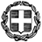 ΕΛΛΗΝΙΚΗ ΔΗΜΟΚΡΑΤΙΑΥΠΟΥΡΓΕΙΟ  ΠΑΙΔΕΙΑΣ ΚΑΙ ΘΡΗΣΚΕΥΜΑΤΩΝ -------ΠΕΡΙΦΕΡΕΙΑΚΗ ΔΙΕΥΘΥΝΣΗ ΠΕ & ΔΕ ΕΚΠΑΙΔΕΥΣΗΣ……………………………………………........ ΚΕΝΤΡΟ ΕΚΠΑΙΔΕΥΤΙΚΗΣ ΚΑΙ ΣΥΜΒΟΥΛΕΥΤΚΗΣ ΥΠΟΣΤΗΡΙΞΗΣ (ΚΕΣΥ).....................................................................................................Ταχ. Δ/νση	: ………………………………………………………………..............Τ.Κ. – Πόλη	: …………………………………………………………..…..............Πληροφορίες      : ………………………………………………………………..............Τηλέφωνο           : …………………………………………………………….................Email                    : ...............................................................................………………..,  …../……/2021Αρ. εμπ. πρωτ.: ………………ΕΛΛΗΝΙΚΗ ΔΗΜΟΚΡΑΤΙΑΥΠΟΥΡΓΕΙΟ  ΠΑΙΔΕΙΑΣ ΚΑΙ ΘΡΗΣΚΕΥΜΑΤΩΝ -------ΠΕΡΙΦΕΡΕΙΑΚΗ ΔΙΕΥΘΥΝΣΗ ΠΕ & ΔΕ ΕΚΠΑΙΔΕΥΣΗΣ……………………………………………........ ΚΕΝΤΡΟ ΕΚΠΑΙΔΕΥΤΙΚΗΣ ΚΑΙ ΣΥΜΒΟΥΛΕΥΤΚΗΣ ΥΠΟΣΤΗΡΙΞΗΣ (ΚΕΣΥ).....................................................................................................Ταχ. Δ/νση	: ………………………………………………………………..............Τ.Κ. – Πόλη	: …………………………………………………………..…..............Πληροφορίες      : ………………………………………………………………..............Τηλέφωνο           : …………………………………………………………….................Email                    : ...............................................................................ΕΛΛΗΝΙΚΗ ΔΗΜΟΚΡΑΤΙΑΥΠΟΥΡΓΕΙΟ  ΠΑΙΔΕΙΑΣ ΚΑΙ ΘΡΗΣΚΕΥΜΑΤΩΝ -------ΠΕΡΙΦΕΡΕΙΑΚΗ ΔΙΕΥΘΥΝΣΗ ΠΕ & ΔΕ ΕΚΠΑΙΔΕΥΣΗΣ……………………………………………........ ΚΕΝΤΡΟ ΕΚΠΑΙΔΕΥΤΙΚΗΣ ΚΑΙ ΣΥΜΒΟΥΛΕΥΤΚΗΣ ΥΠΟΣΤΗΡΙΞΗΣ (ΚΕΣΥ).....................................................................................................Ταχ. Δ/νση	: ………………………………………………………………..............Τ.Κ. – Πόλη	: …………………………………………………………..…..............Πληροφορίες      : ………………………………………………………………..............Τηλέφωνο           : …………………………………………………………….................Email                    : ...............................................................................ΠΡΟΣ:  Διεύθυνση ………/θμιας  Εκπ/σης .....................................................ΚΟΙΝ.:  Περιφ. Δ/νση Α/θμιας & Β/θμιας Εκπ/σης ……………….........................
(δια Δ/νσης Εκπ/σης) Δ/νση Ειδικής Αγωγής- Τμήμα Β΄ (δια Δ/νσης Εκπ/σης) α/αΣχολική μονάδαΚΩΔΙΚΟΣ ΥΠΑΙΘΑριθμός ενεργώνμαθητών/-τριών σχολ. μονάδαςΑριθμός μαθητών/-τριών με γνωμάτευση από ΚΕΣΥ για υποστήριξη από Τ.Ε.Αριθμός μαθητών/-τριών με γνωμάτευση από ΔΕΔΑ για υποστήριξη από Τ.Ε.Αριθμός μαθητών/-τριών με γνωμάτευση από ΙΠΔ ή από άλλες αρμόδιες δημόσιες υπηρεσίες  έτερου υπουργείου, για υποστήριξη από Τ.Ε. (κατά κρίση του ΚΕΣΥ)Αριθμός μαθητών/-τριών με γνωμάτευση από ΚΕΣΥ/ΔΕΔΑ ή από ΙΠΔ ή από άλλη αρμόδια δημόσια υπηρεσία έτερου υπουργείου, για υποστήριξη από Τ.Ε. (κατά κρίση του ΚΕΣΥ) που φοιτούν στην τελευταία τάξη της προτεινόμενης δομήςΑριθμός μαθητών/-τριών που έλαβαν έγκριση για παράλληλη στήριξη- από εκπ/κό για το σχ. έτος 2020-21, ελλείψει Τ.Ε.Ύπαρξη χώρου
(ΝΑΙ / ΟΧΙ)